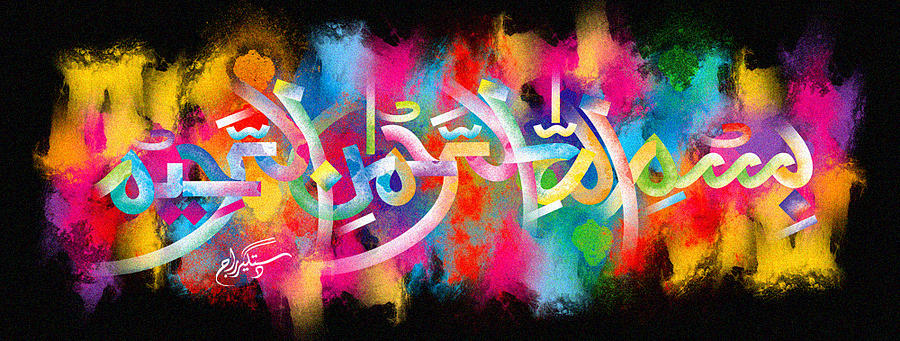 The Miracle Tuna SandwichThe Exclusive Islamic Miracle Photographs of Dr Umar Elahi AzamWednesday 11th November 2015Manchester, UKIntroduction The Name of Allah  was naturally formed by a gap in the mayonnaise spread at an early stage in the making of a tuna mayonnaise sandwich.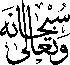 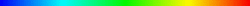 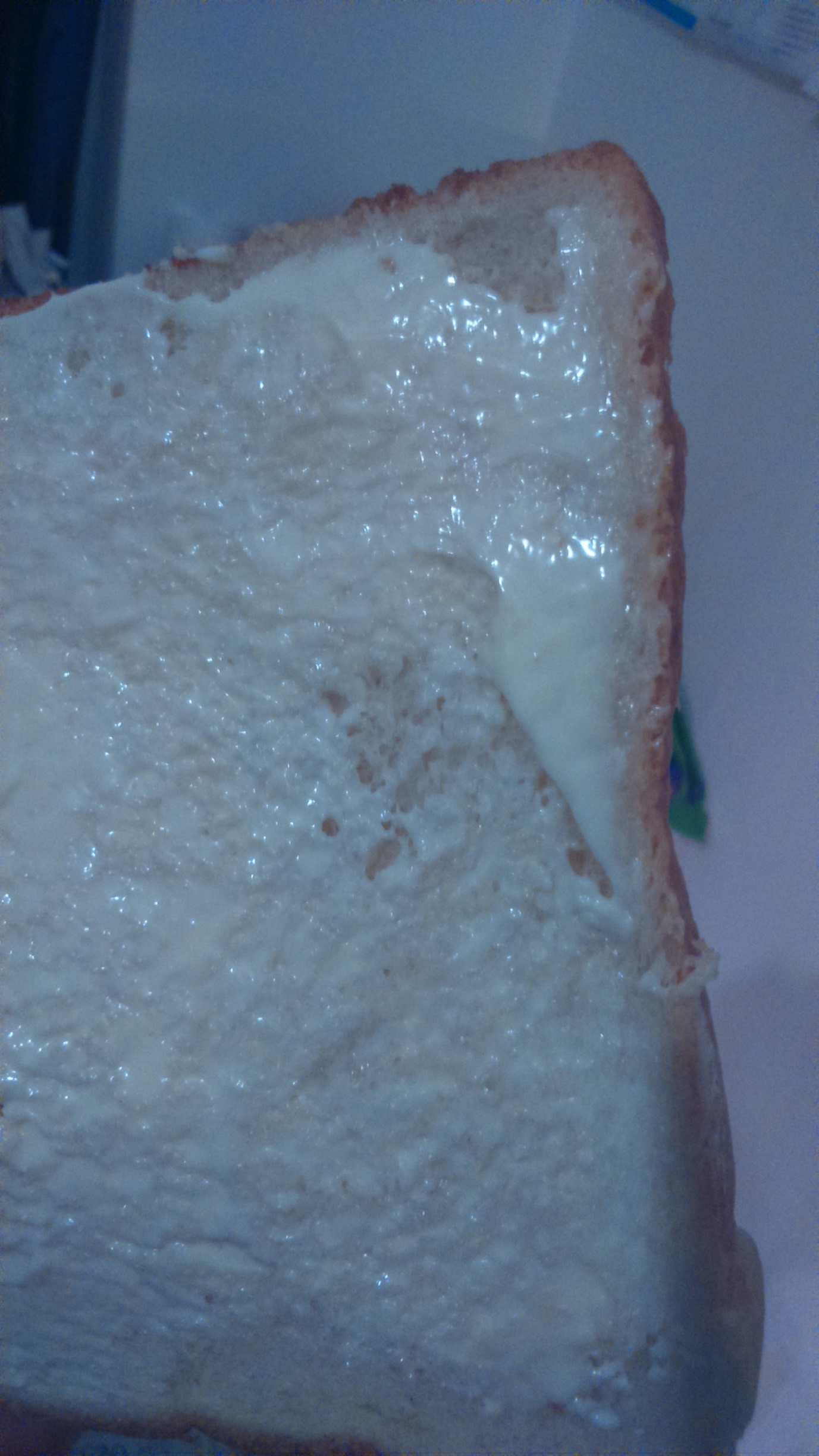 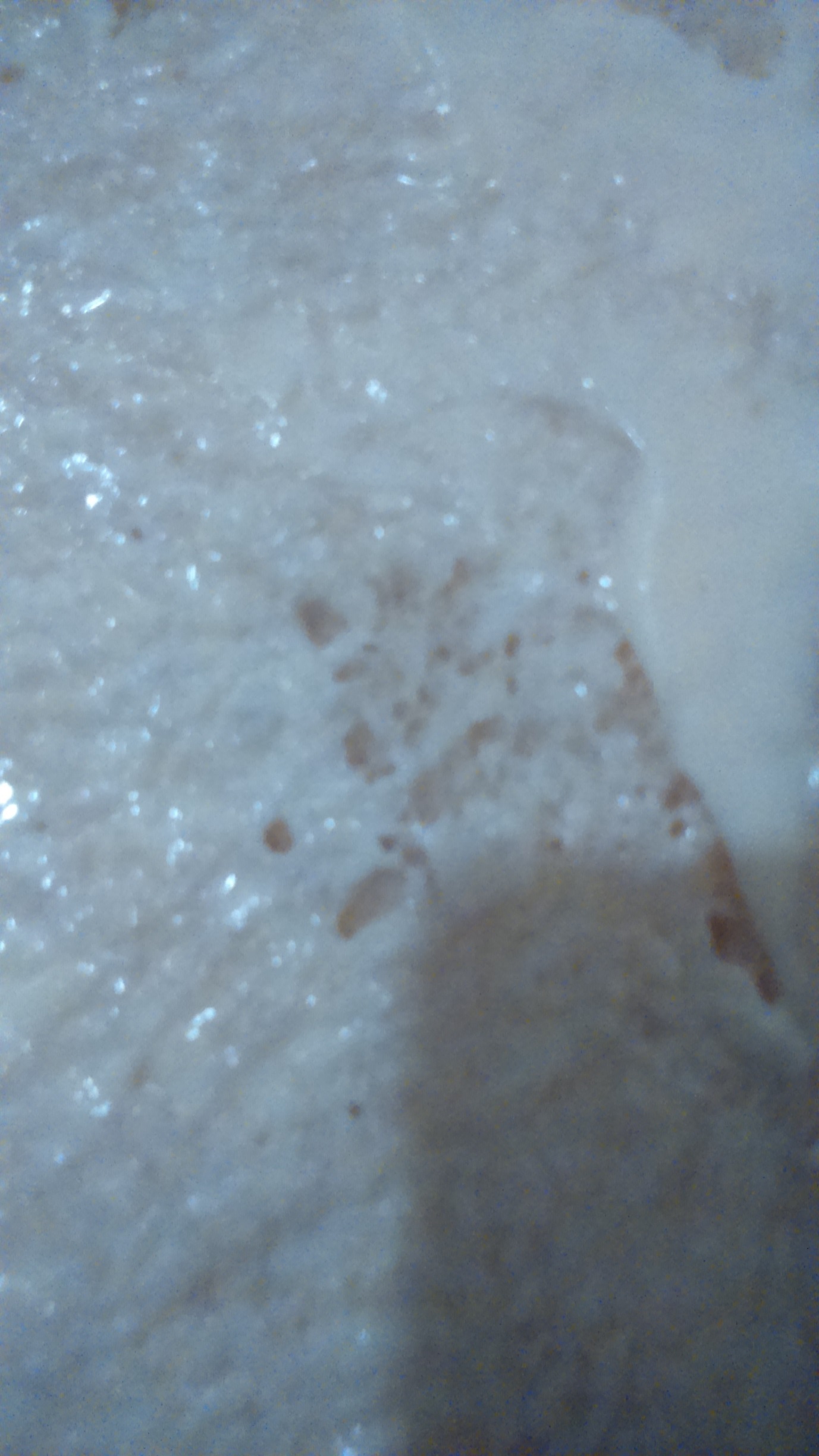 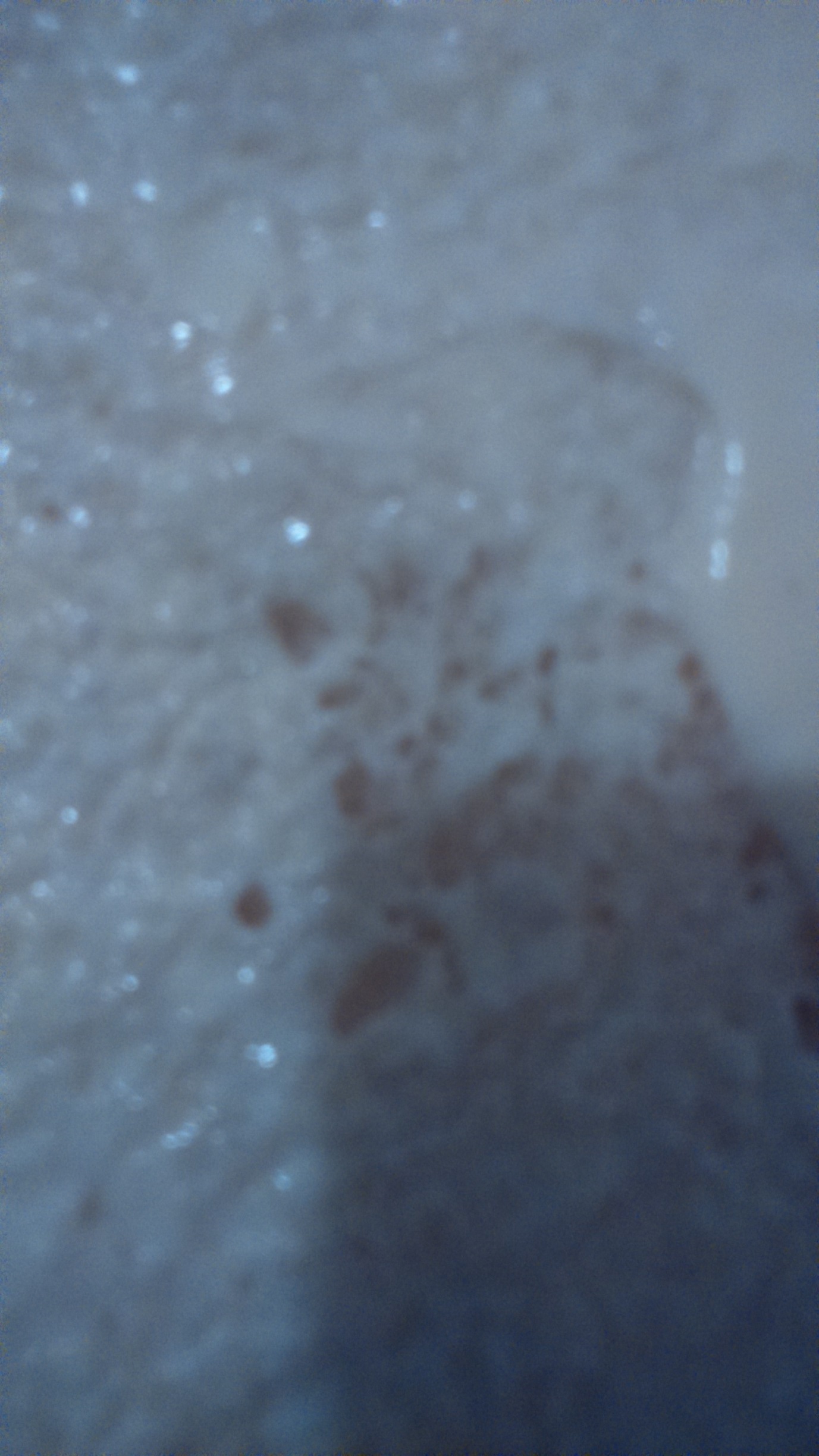 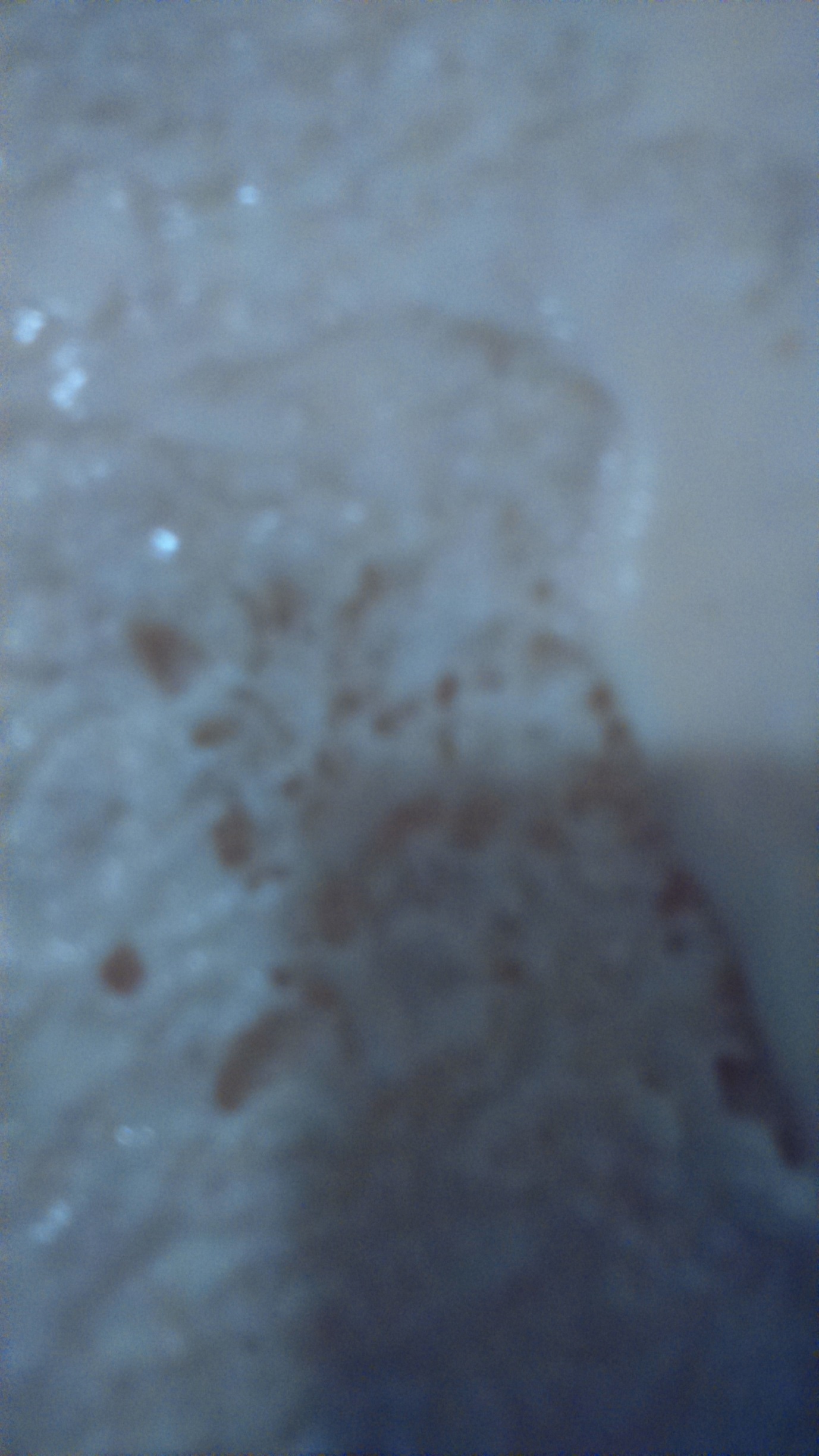 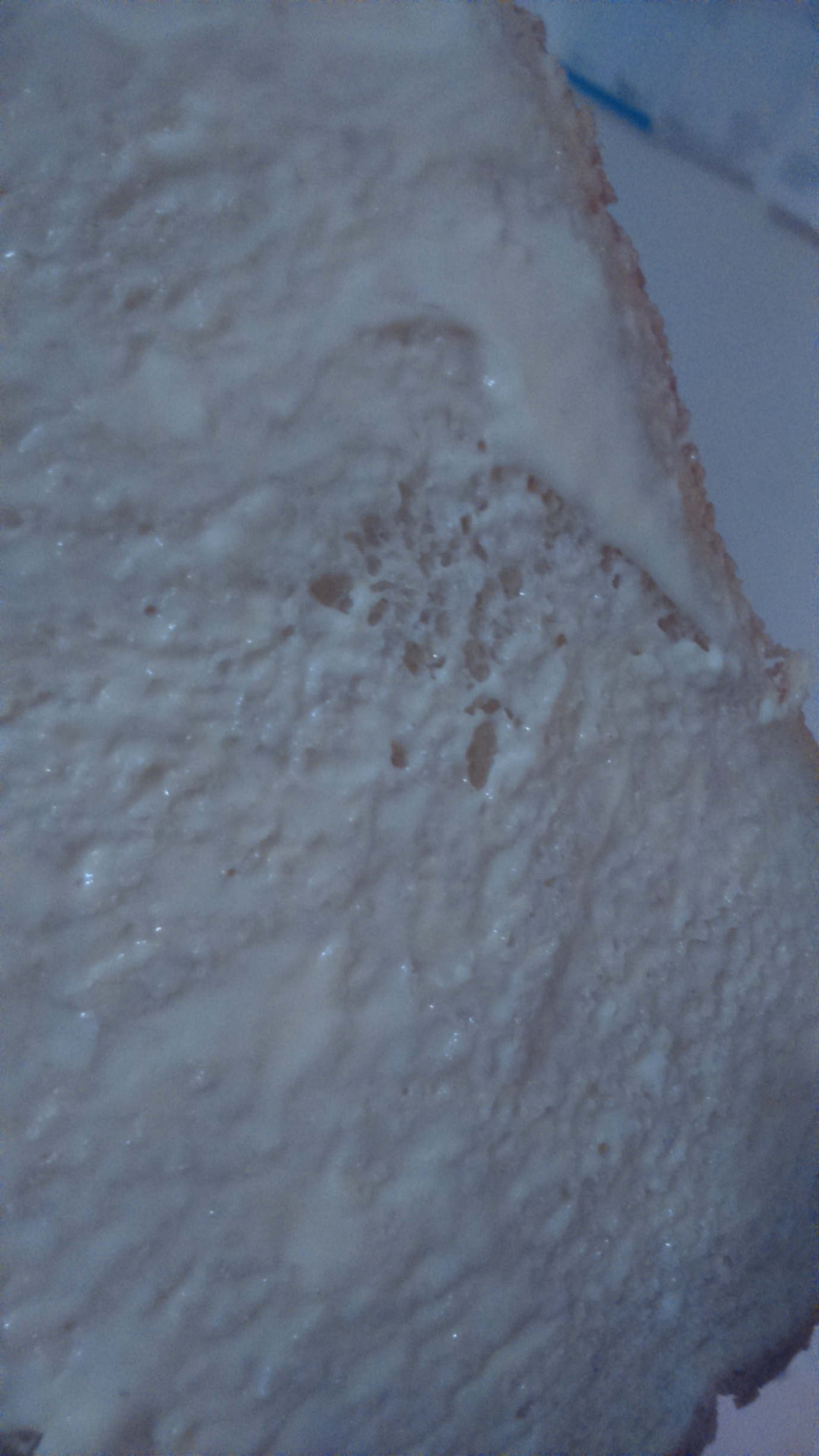 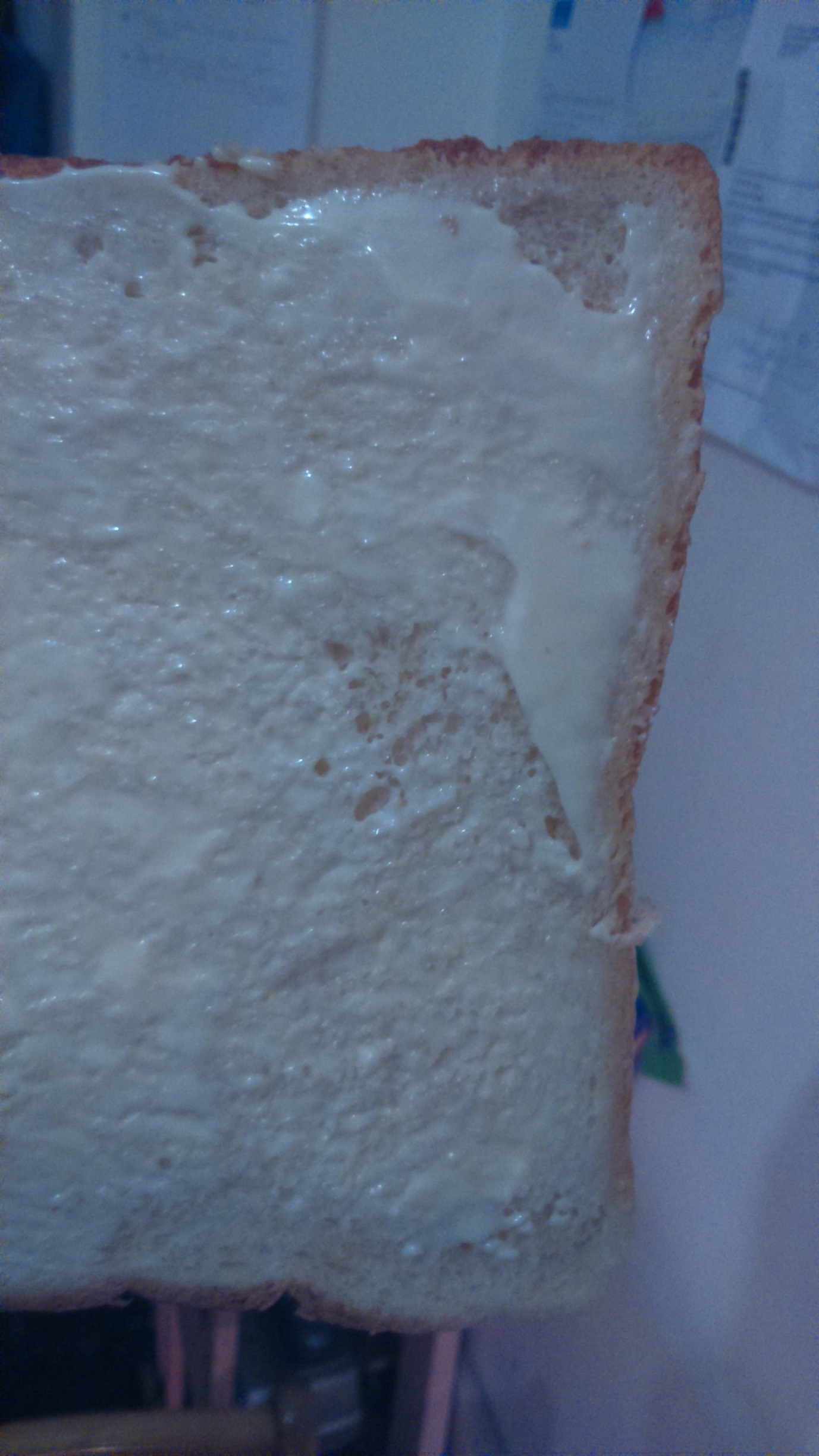 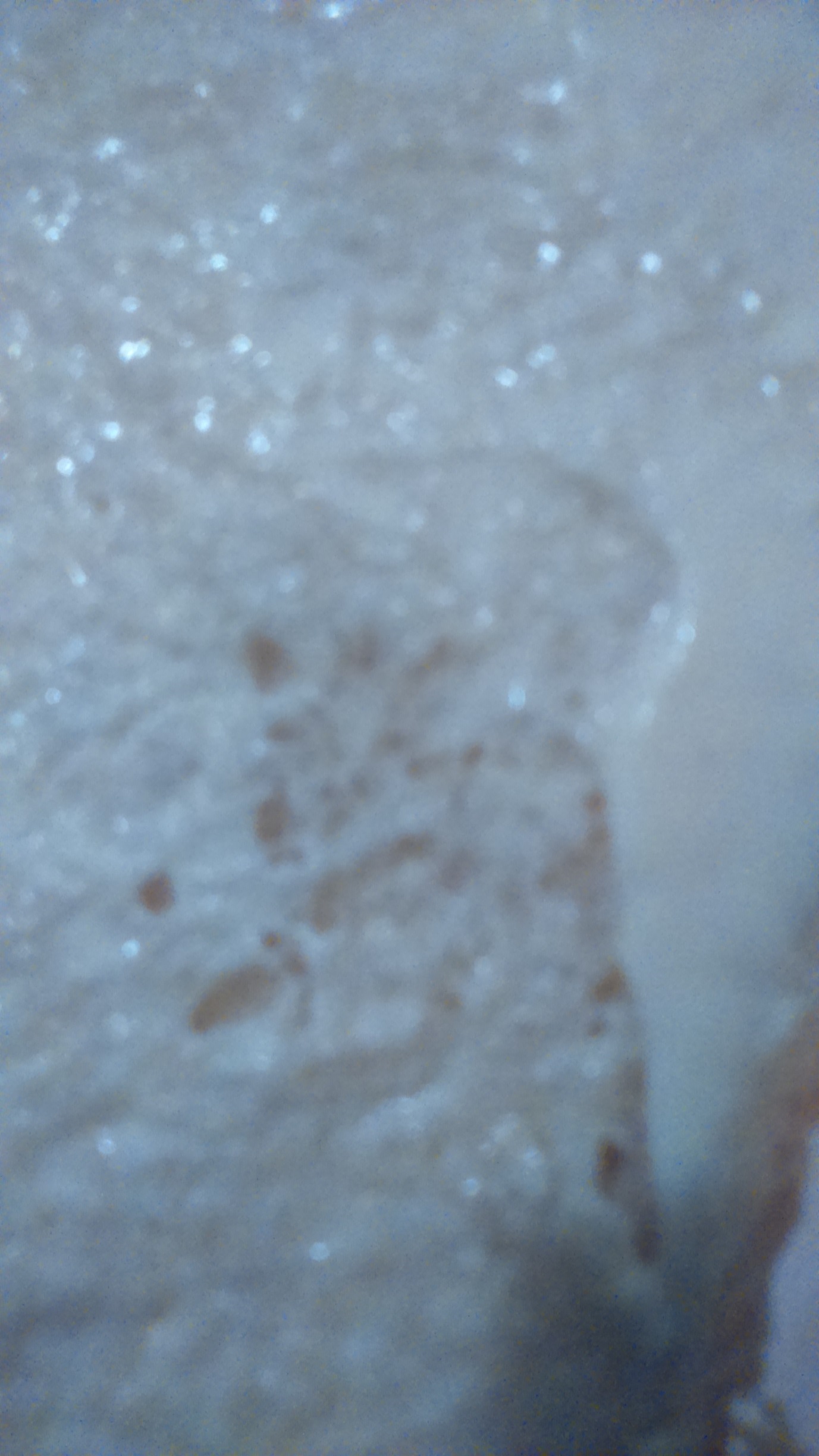 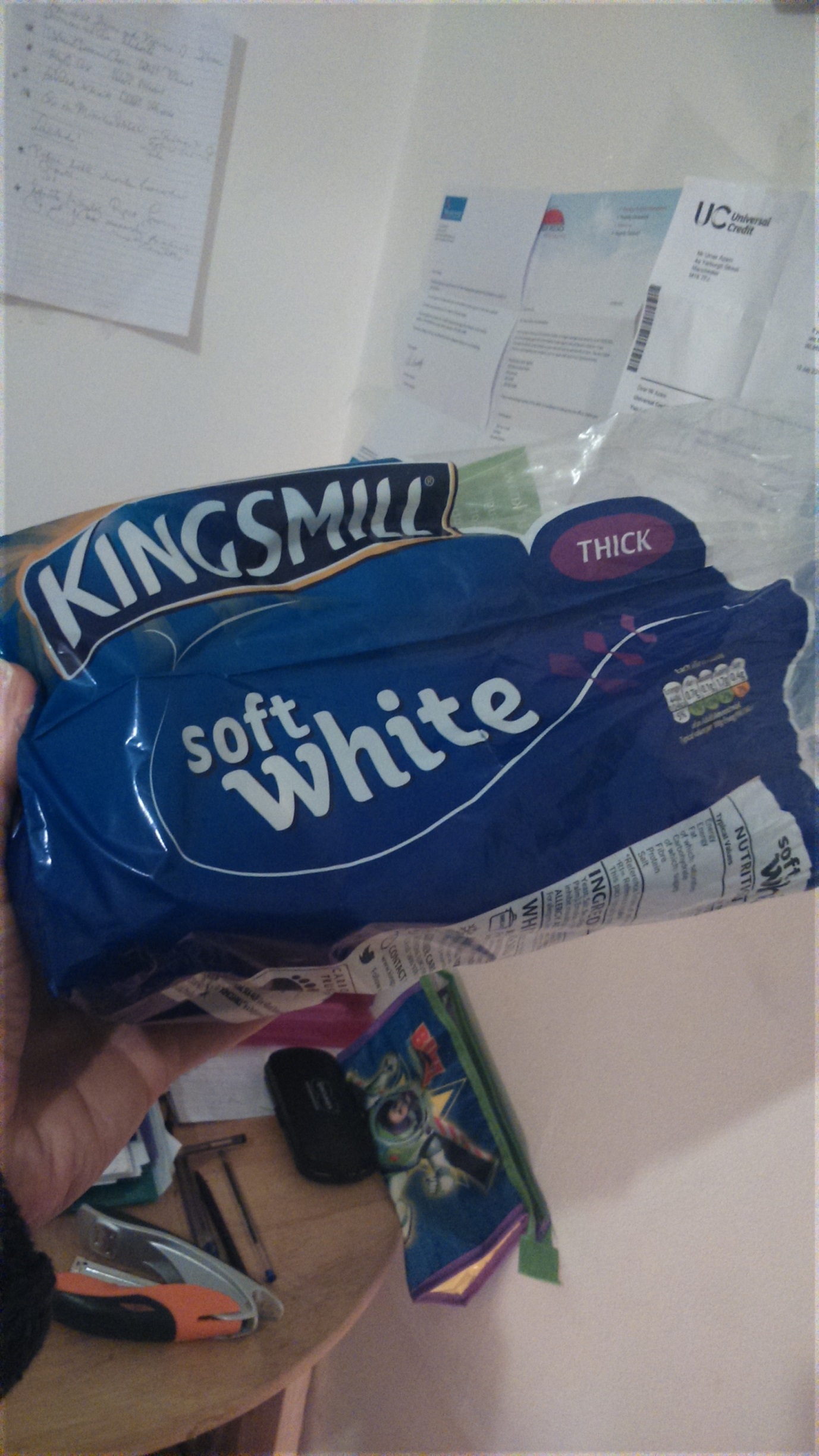 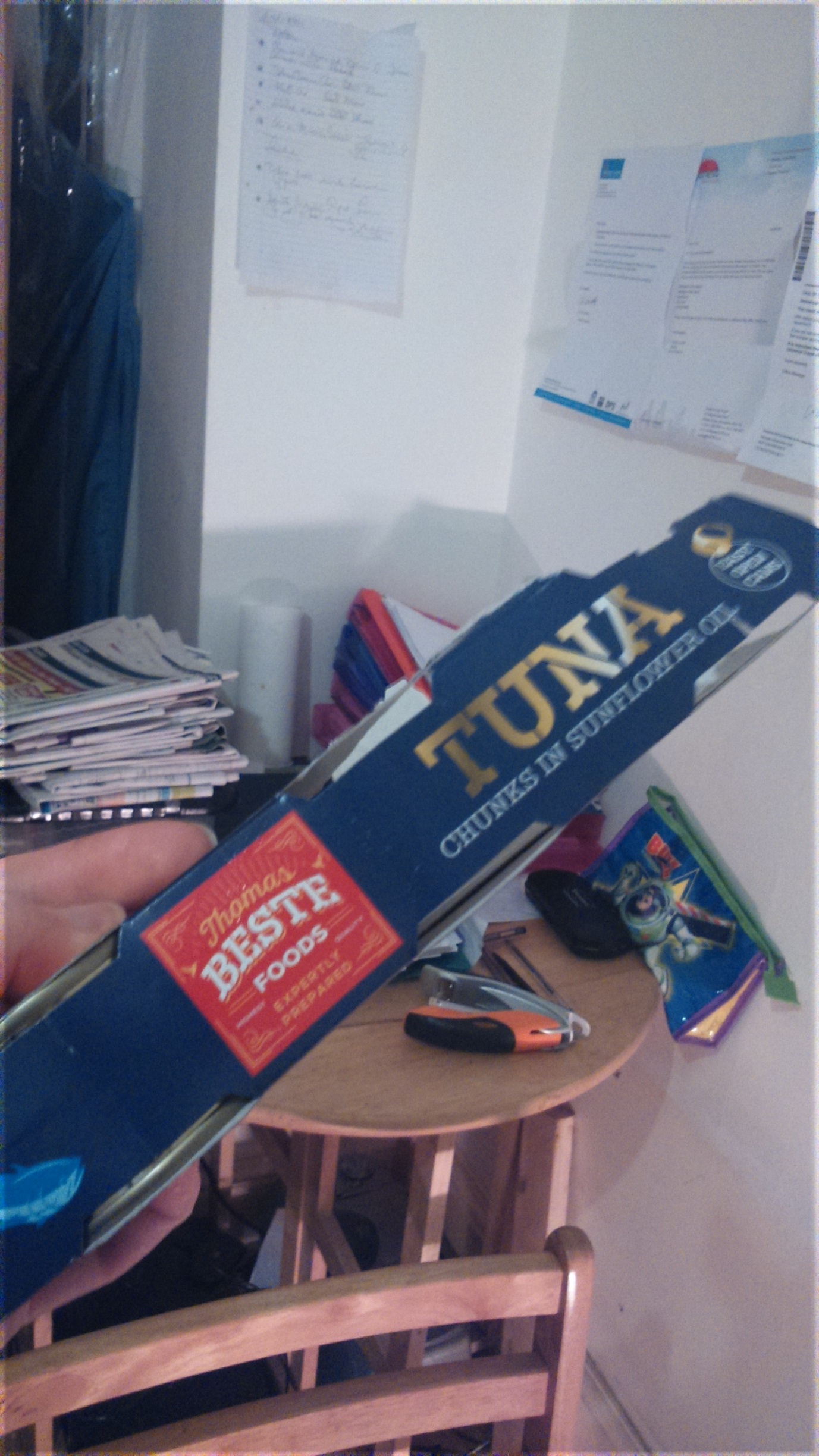 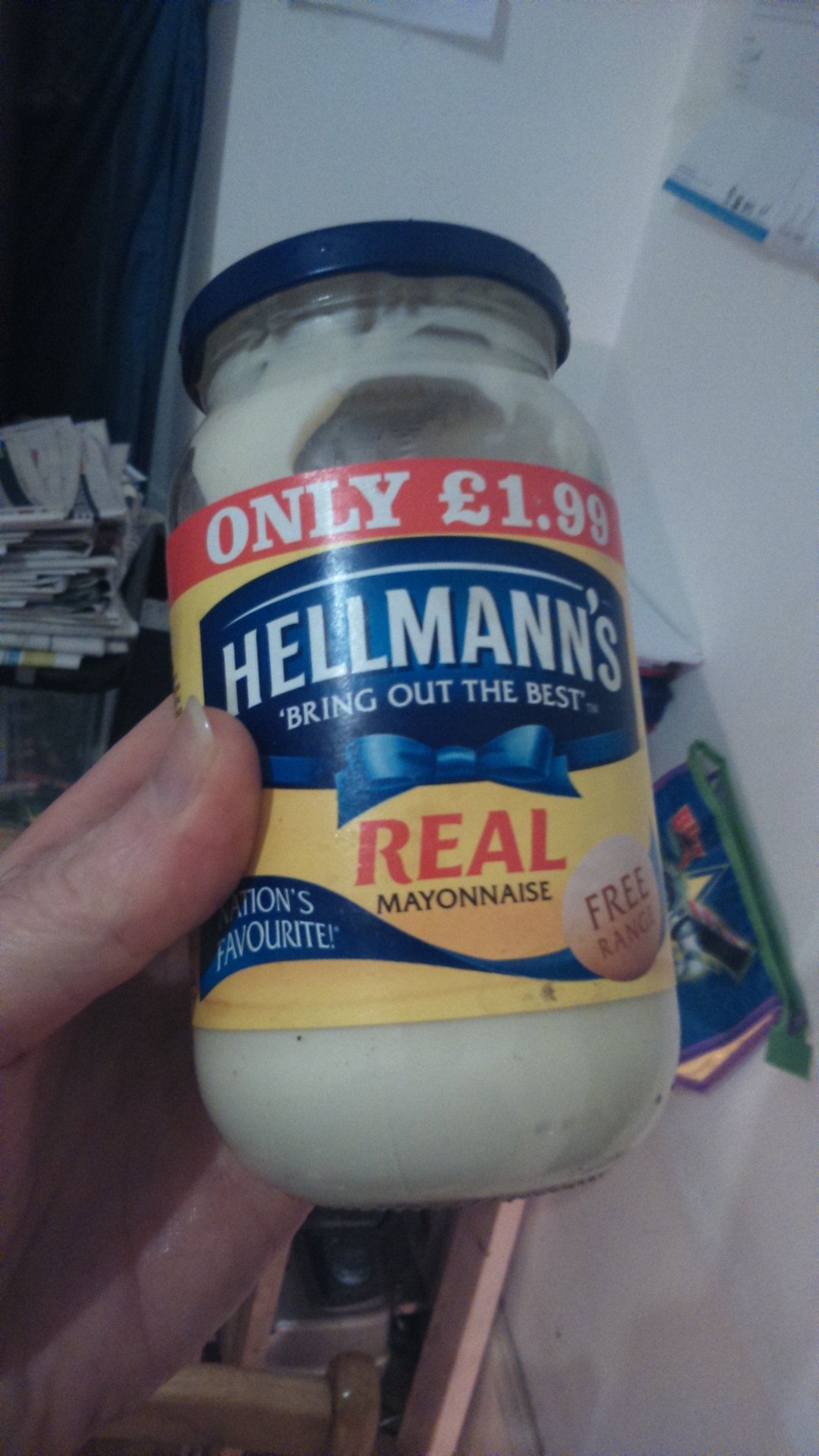 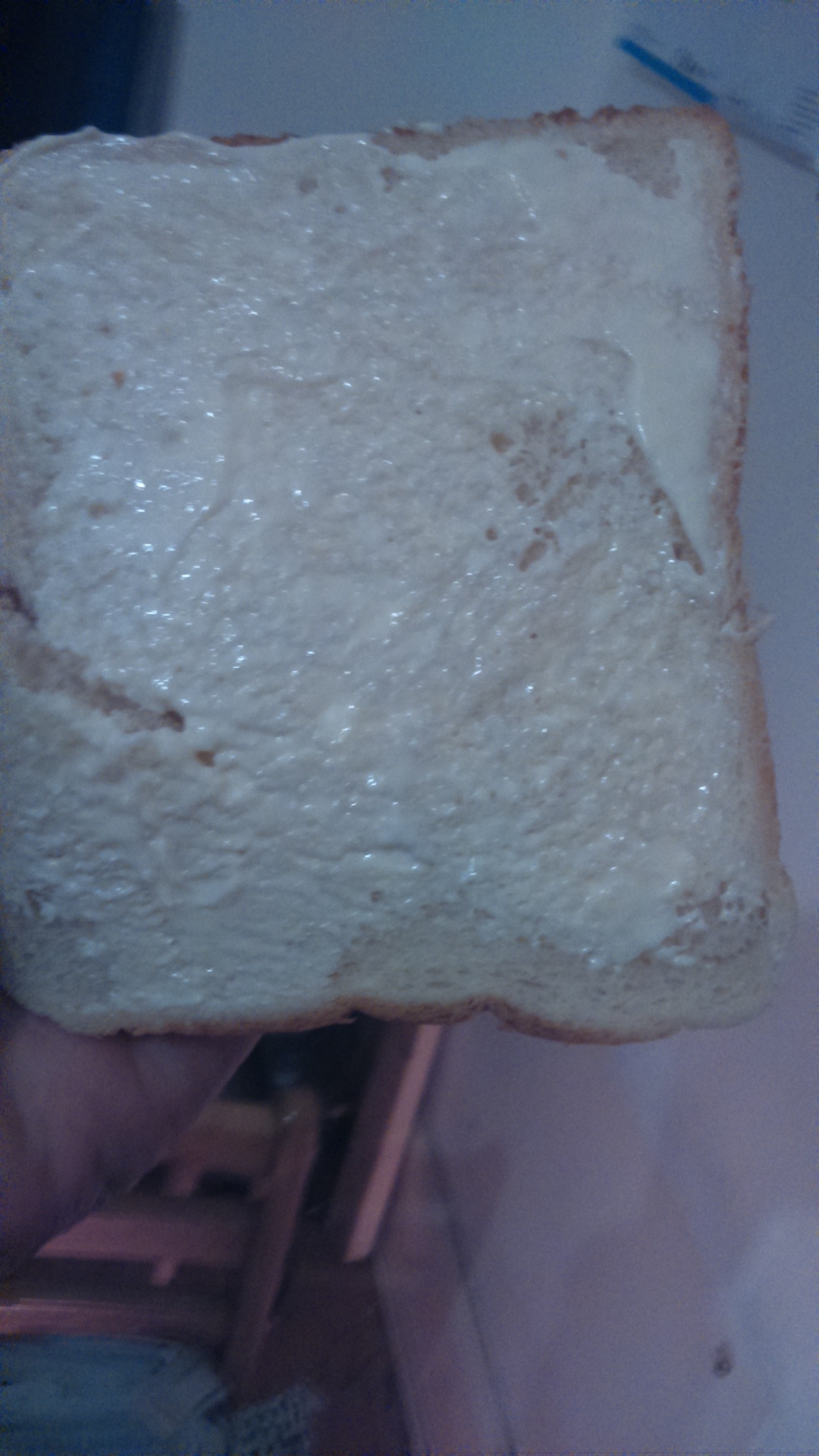 